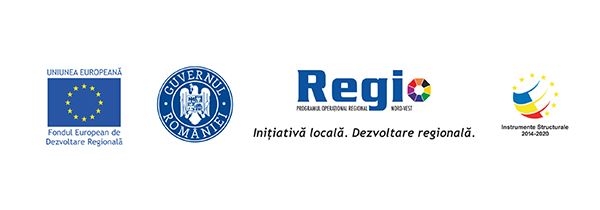 „Asigurarea accesului la servicii de sănătate în regim ambulatoriu pentru populația județelor Bistrița Năsăud și Satu Mare”Proiect finanțat prin Programul Operațional Regional 2014 – 2020Ministerul Dezvoltării Regionale și Administrației Publice în calitate de Autoritate de Management pentru Programul Operațional Regional 2014-2020 și Organismul Intermediar Agenția de Dezvoltare Regională Nord-Vest și Parteneriatul dintre Ministerul Sănătății și Spitalul Orășenesc dr. „George Trifon” Năsăud, Spitalul Municipal Carei, Spitalul de Pneumoftiziologie Satu Mare, Spitalul Orășenesc Negrești Oaș și Spitalul Orășenesc Beclean pentru implementarea proiectului „Asigurarea accesului la servicii de sănătate în regim ambulatoriu pentru populația județelor Bistrița Năsăud și Satu Mare”.Proiectul este finanțat de Uniunea Europeană și Guvernul României, prin Programul Operațional Regional 2014-2020, Axa Prioritară 8 - Dezvoltarea infrastructurii sanitare şi sociale, Prioritatea de investiții 8.1 – Investiţii în infrastructurile sanitare şi sociale care contribuie la dezvoltarea la nivel naţional, regional şi local, reducând inegalităţile în ceea ce priveşte starea de sănătate şi promovând incluziunea socială prin îmbunătăţirea accesului la serviciile  sociale, culturale și de recreere, precum și trecerea de la serviciile instituționale la serviciile prestate de comunități.Obiectivul general al proiectului este dezvoltarea infrastructurii sanitare, prin investiții în dotări sau lucrări necesare infrastructurilor sanitare, care contribuie la dezvoltarea operaționalității la nivel național, regional și local, reducând inegalitățile în ceea ce privește starea de sănătate publică și îmbunătățind accesul la serviciile medicale de calitate.Prin proiect se urmărește modernizarea și tehnologizarea la nivel European a infrastructurilor sanitare deficitare, care utilizează în continuare aparatură uzată fizic și moral, prin achiziția de echipamente noi și eficiente, ce aduc atât o creștere calitativă a serviciilor oferite, cât și o creștere cantitativă a numărului de persoane beneficiare de servicii medicale, îmbunătățind starea de sănătate publică la nivel național, regional și local.Obiectivele specifice ale proiectului1. Creșterea numărului de beneficiari de infrastructură medicală dotată (pentru servicii medicale comunitare și ambulatorii).2. Dotarea infrastructurii ambulatoriilor (inclusiv cu echipamente și dispozitive medicale destinate secțiilor suport care deservesc ambulatoriile)3. Îmbunătățirea accesului la servicii medicale a persoanelor din regiunea de implementare prin creșterea stării de sănătate publică.Rezultate asteptate1. Un număr crescut de persoane care beneficiază de serviciile medicale desfășurate în unitățile dotate. Prin implementarea proiectului, activitatea medicală desfășurată în unitățile sanitare care beneficiază de noile dotări va fi eficientizată. Aceasta va determina creșterea capacității unității de tratare a persoanelor și, indirect, la creșterea accesibilizării populației la serviciile medicale. 2. Dotarea ambulatoriilor din cadrul Regiunii de Dezvoltare cu aparatură medicală de specialitate. 3. Creșterea numărului de persoane care beneficiază de acces la servicii medicale de tip ambulatoriu, în cadrul Regiunii.Valoarea totală a proiectului este de 5.695.058,13 lei, din care:Valoare totală eligibilă: 5.695.058,13 lei;Valoare totală contribuție publică: 5.695.058,13 lei;Valoare eligibilă nerambursabilă din FEDR (70%): 3.986.540,69 lei;Valoare eligibilă nerambursabilă din bugetul național (28%): 1.594.616,28 lei;Valoarea cofinanțării eligibile a Beneficiarului (2%): 113.901,16 lei;Valoare neeligibilă (inclusiv TVA): 0 lei.Perioada de implementare a proiectului este de 71 luni, respectiv între data de 01.01.2014 și 30.10.2019.Pentru informaţii detaliate despre celelalte programe cofinanţate de Uniunea Europeană, vă invităm să vizitaţi www.fonduri-ue.ro, precum şi site-ul web al Programului Operaţional Regional 2014-2020, www.inforegio.ro și pagina de Facebook a programului (www.facebook.com/inforegio.ro).